Eugenie Clark Award Nomination Form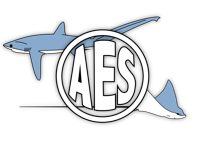 Nominator:Name ______________________________Institution ___________________________Title ________________________________Phone ______________________________Email _______________________________Nominee:Name ______________________________Institution ___________________________Title ________________________________Phone ______________________________Email _______________________________Please explain why the nominee is a good candidate for this award (5000 characters maximum)